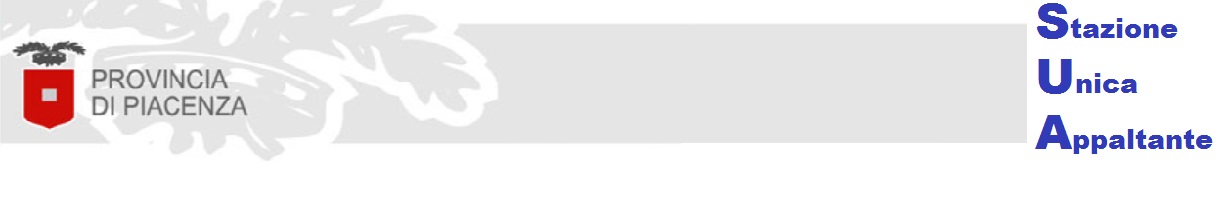 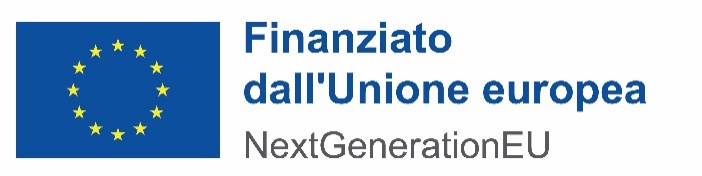 ALLEGATO 1)ISTANZA DI PARTECIPAZIONE E DICHIARAZIONE (INTEGRATIVA AL DGUE) PER L’AMMISSIONE ALLA GARA(artt. 46 e 47 del T.U. 28.12.2000 N. 445)Alla Stazione Unica Appaltante della Provincia di PiacenzaCorso Garibaldi, 5029121 Piacenza (PC)OGGETTO: PROCEDURA APERTA PER L’AFFIDAMENTO DEI LAVORI DI CUI AL PROGETTO “INTERVENTO DI AMPLIAMENTO POLO DELL'INFANZIA DI CASTELVETRO PIACENTINO - CUP: H38I22000080006”, FINANZIATO DALL’UNIONE EUROPEA – NEXTGENERATIONEU - PNRR 2021-2026. MISS. 4 COMP. 1 - INV.1.1. CIG 97369988EF.ISTRUZIONI PER LA COMPILAZIONE: COMPLETARE LE VOCI CON I DATI RICHIESTI E INDICARE CON UNA “X” LE VOCI CHE INTERESSANO; UNA VOLTA COMPILATO, TRASFORMARE IL FILE IN FORMATO PDF E FIRMARLO DIGITALMENTE PRIMA DI CARICARLO SULLA PIATTAFORMA “SATER”. Si rimanda al disciplinare di gara per informazioni in merito ai soggetti che devono sottoscrivere la presente dichiarazione.telefono: ______________________________ pec: _______________________________________________________CHIEDEdi partecipare alla gara indicata in oggetto come:operatore economico singolo;capogruppo di associazione temporanea di imprese o di consorzio ex art. 45, comma 2, lett. d) ed e) del D. Lgs. n. 50/2016;□ costituendo □ già costituito□ di tipo orizzontale □ di tipo verticale □ di tipo mistomandante di Raggruppamento Temporaneo di concorrenti o di Consorzio ex art. 45, comma 2, lett. d) ed e) del D.Lgs. n. 50/2016;□ costituendo □ già costituito□ di tipo orizzontale □ di tipo verticale □ di tipo mistoconsorzio fra società cooperative di produzione e lavoro ai sensi dell’art. 45, comma 2, lett. b) del D.Lgs. n. 50/2016;consorzio tra imprese artigiane ai sensi dell’art. 45, comma 2, lett. b) del D.Lgs. 50/2016;consorzio stabile ex art. 45, comma 2, lett. c) del D Lgs. 50/2016;impresa designata quale consorziata esecutrice;operatore economico stabilito in altro Stato membro ex art. 45, comma 1, del D.Lgs. 50/2016;operatore economico che si avvale di operatore economico ausiliario;impresa ausiliaria (in caso di ricorso all’avvalimento);impresa cooptata;aggregazione di imprese aderenti al contratto di rete _________________________________________ (specificare la forma);e DICHIARAai sensi del D.P.R. 28/12/2000 N. 445, consapevole delle conseguenze penali in caso di dichiarazioni mendacinel caso di procedura di concordato preventivo con continuità aziendale, ai sensi dell’art. 80, comma 5, lett. b), e dell’art. 110, commi 3, 4 e 5 del Codice, ad integrazione di quanto indicato nella parte III, sez. C, lett. d) del DGUE:di aver depositato il ricorso contenente la domanda di ammissione alla procedura di concordato preventivo con continuità aziendale di cui all’art. 186-bis del R.D. n. 267/1942 e di essere stata autorizzata a partecipare alla presente procedura di affidamento dal Tribunale di ______________ con provvedimento n. ________ in data ____________ (inserire i riferimenti richiesti o allegare copia dell’autorizzazione) per tale motivo l’impresa si impegna sin da ora, qualora aggiudicataria, a trasmettere tutta la documentazione prevista nella bando, nei termini che saranno indicati dalla stazione appaltante;OPPURE:di trovarsi in stato di concordato preventivo con continuità aziendale, di cui all’art. 186-bis del R.D. n. 267/1942, giusto decreto di ammissione n. ________ del Tribunale di ________________ in data _____________ (inserire i riferimenti richiesti o allegare copia del decreto). Si ricorda che l’impresa che ha già ottenuto il decreto di ammissione alla procedura di concordato preventivo con continuità aziendale deve presentare la documentazione seguente: 1) una relazione di un professionista in possesso dei requisiti di cui all’art 67 della Legge Fallimentare, che attesta la conformità al piano di concordato e la ragionevole capacità di adempimento del contratto, 2) copia dell’autorizzazione del giudice delegato, sentita l’A.N.AC., a partecipare a procedure di affidamento di contratti pubblici ai sensi dell’art. 110, comma 3, del D.Lgs. n. 50/2016. Qualora l’A.N.AC. abbia subordinato la partecipazione dell’operatore economico alla necessità che lo stesso si avvalga di un altro operatore in possesso dei requisiti di carattere generale, di capacità finanziaria, tecnica, economica, nonché di certificazione, richiesti per l’affidamento dell’appalto è necessaria la presentazione della documentazione indicata all’art. 89, comma 1, del D.Lgs. n. 50/2016;OPPURE:di aver ottenuto l’omologazione del concordato preventivo con continuità aziendale, di cui all’art. 186-bis del R.D. n. 267/1942, giusto decreto di omologazione n. __________ del Tribunale di _______________________ in data _________________________ (inserire i riferimenti richiesti o allegare copia del decreto);di non partecipare alla gara quale mandataria di un raggruppamento temporaneo di imprese e che le altre imprese aderenti al raggruppamento non sono assoggettate ad una procedura concorsuale ai sensi dell’art. 186 bis, comma 6, della Legge Fallimentare;di aver visitato i luoghi dove devono eseguirsi i lavori e di aver preso conoscenza delle condizioni locali, della viabilità d'accesso, di aver verificato le capacità e le disponibilità, compatibili con i tempi di esecuzione previsti, delle cave eventualmente necessarie e delle discariche autorizzate e di aver formulato l'offerta tenendo conto di tutte le circostanze generali e particolari che possono influire sulla determinazione dei prezzi offerti nonché degli oneri previsti per il piano di sicurezza, sulle condizioni contrattuali e sull'esecuzione dei lavori, di aver giudicato i lavori stessi realizzabili, gli elaborati progettuali adeguati ed i prezzi nel loro complesso remunerativi e tali da consentire il ribasso offerto;di aver effettuato una verifica della disponibilità della mano d'opera necessaria per l'esecuzione dei lavori, nonché della disponibilità dei materiali occorrenti e di attrezzature adeguati all'entità e alla tipologia e categoria dei lavori in appalto;di aver preso visione del progetto, comprendente, tra l'altro, il piano di sicurezza, che ritiene, previo approfondito esame da un punto di vista tecnico – finanziario, incondizionatamente eseguibile ed afferma esplicitamente sin d'ora che nessuna riserva, di alcun genere, ha da formulare al riguardo;di aver preso piena ed integrale conoscenza del Codice dei Contratti, del Capitolato speciale d'appalto, nonché del Disciplinare, in tutte le loro parti, e di accettare tutte le condizioni e prescrizioni contenute nei sopra citati atti;che alla data di presentazione della presente dichiarazione:non è scaduto il termine per la verifica triennale (o della scadenza intermedia nel caso di consorzio) della certificazione SOA posseduta;oppure:è scaduto il termine per la verifica triennale (o della scadenza intermedia nel caso di consorzio) della certificazione SOA posseduta, ma l'impresa ha richiesto la verifica in data ________________, come da allegato;e, inoltre:che tale attestazione SOA non giungerà a scadenza del termine quinquennale nei tre mesi successivi alla data di presentazione della presente autocertificazione;oppureche tale attestazione SOA giungerà a scadenza del termine quinquennale nei tre mesi successivi alla data di presentazione della presente autocertificazione, ossia il ______________, tuttavia l’impresa ha stipulato, tre mesi prima della scadenza, precisamente in data __________________, un contratto con la SOA ________________________ per ottenere il rinnovo dell’attestazione in questione, ai sensi di quanto previsto dall’art. 76, comma 5, secondo periodo, del D.P.R. 207/2010, come da allegato;di non incorrere nella causa di esclusione prevista dall’art. 80, comma 1, lettera b-bis del codice dei contratti pubblici;di non essere stato sottoposto a fallimento e di non trovarsi in stato di liquidazione coatta o di concordato preventivo, e che non è in corso un procedimento per la dichiarazione di una di tali situazioni nei propri confronti;di essere consapevole che una violazione grave agli obblighi relativi al pagamento delle imposte e tasse e dei contributi previdenziali può comportare causa di esclusione dalla gara anche qualora tale mancato pagamento non sia definitivamente accertato, ai sensi del disposto del quarto comma dell'art. 80 del Codice dei contratti pubblici, novellato dalla Legge 120/2020;di non incorrere nelle cause di esclusione di cui all’art. 80, comma 5, lettere f-bis) e f-ter) del Codice dei contratti pubblici;di non aver tentato di influenzare indebitamente il processo decisionale della stazione appaltante o di ottenere informazioni riservate a fini di proprio vantaggio;di non aver fornito, anche per negligenza, informazioni false o fuorvianti suscettibili di influenzare le decisioni sull'esclusione, la selezione o l'aggiudicazione;di non aver omesso le informazioni dovute ai fini del corretto svolgimento della procedura di selezione;di non aver commesso alcun inadempimento nei confronti di uno o più subappaltatori;di non aver dimostrato significative o persistenti carenze nell'esecuzione di un precedente contratto di appalto o di concessione che ne hanno causato la risoluzione per inadempimento ovvero la condanna al risarcimento del danno o altre sanzioni comparabili;oppuredi aver dimostrato le seguenti carenze nell’esecuzione di un precedente contratto di appalto o di concessione, che ne hanno causato la risoluzione per inadempimento ovvero la condanna al risarcimento del danno o altre sanzioni: _______________________________________________________________________________________________________________________________________________________________________________________________________________________________________________________________________________________________________________________________________________________________________________________________________________________________________________________________________________________________________ (in questo caso sarà la stazione appaltante a valutare se i fatti dichiarati costituiscano o meno causa di esclusione);di essere consapevole che, in caso di aggiudicazione, dovrà essere in possesso delle abilitazioni ad eseguire impianti ai sensi del D.M. 37/2008, art. 1 comma 2 lett. a), c), d), e), f);di occupare un numero di dipendenti pari a _________ e, pertanto (barrare la casella di interesse fra le seguenti, a seconda del numero dei dipendenti occupati. Si precisa che il numero dei dipendenti sarà confrontato con quello risultante dalla visura camerale):(per gli operatori economici che occupano un numero di dipendenti superiore ai 50) ai sensi dell’art. 47, comma 2, della legge 108/2021, per gli operatori economici tenuti alla redazione del rapporto sulla situazione del personale ai sensi dell’art. 46 del d.lgs. 198/2006) di aver presentato, a pena di esclusione, copia dell’ultimo rapporto redatto, con attestazione della sua conformità a quello trasmesso alle rappresentanze sindacali aziendali e alla consigliera e al consigliere regionale di parità ai sensi del secondo comma del citato art. 46, ovvero, in caso di inosservanza dei termini previsti dal comma 1 del medesimo articolo 46, con attestazione della sua contestuale trasmissione alle rappresentanze sindacali aziendali e alla consigliera e al consigliere regionale di parità.(per gli operatori economici che occupano un numero di dipendenti pari o superiore a 15 e inferiore a 50) di impegnarsi a predisporre una relazione di genere sulla situazione del personale maschile e femminile in ognuna delle professioni ed in relazione allo stato di assunzioni, della formazione, della promozione professionale, dei livelli, dei passaggi di categoria o di qualifica, di altri fenomeni di mobilità, dell'intervento della Cassa integrazione guadagni, dei licenziamenti, dei prepensionamenti e pensionamenti, della retribuzione effettivamente corrisposta, relazione  che dovrà essere consegnata entro 6 mesi dalla stipula del contratto, in caso di aggiudicazione, alla stazione appaltante, nonché alle rappresentanze sindacali aziendali, alla consigliera e al consigliere regionale di parità;(per gli operatori economici che occupano un numero di dipendenti pari o superiore a 15 e inferiore a 50) di non essere incorsi, nei dodici mesi precedenti alla presentazione della domanda, nell’inadempimento dell’obbligo di produrre alla stazione appaltante di un precedente contratto d’appalto, finanziato in tutto o in parte con i fondi del PNRR o del PNC, la relazione di cui all’articolo 47, comma 3 del decreto legge n. 77 del 2021 (convertito con modificazioni nella Legge 29 luglio 2021, n.108);(per gli operatori economici che occupano un numero di dipendenti pari o superiore a 15) di impegnarsi, in caso di aggiudicazione, a consegnare alla stazione appaltante, entro 6 mesi dalla stipula del contratto:una dichiarazione di cui all’articolo 17 della legge 12 marzo 1999, n. 68, che attesti di essere in regola con le norme che disciplinano il diritto al lavoro dei disabili;una relazione relativa all’assolvimento degli obblighi di cui alla medesima legge n. 68/1999 e alle eventuali sanzioni e provvedimenti disposti a loro carico nel triennio antecedente la data di scadenza di presentazione delle offerte. La relazione dovrà essere trasmessa entro il medesimo termine anche alle rappresentanze sindacali aziendali;di assicurare, in caso di aggiudicazione, il rispetto di quanto stabilito dall’art. 47, comma 4 del Decreto-Legge 31 maggio 2021 (convertito con modificazioni nella Legge 29 luglio 2021, n.108, relativamente alle assunzioni necessarie per l’esecuzione del contratto o per la realizzazione di attività ad esso connesse o strumentali, destinate all’occupazione giovanile (inferiore agli anni 36) e all’occupazione femminile, nei limiti previsti dall’art. 5 comma 5  del Capitolato Speciale d’Appalto, ai sensi dell´art. 47, comma 4 della legge 108/2021, “Ai fini di promuovere l’imprenditoria giovanile, la parità di genere, l’inclusione lavorativa di disabili e giovani (ai sensi dell’art. 47, comma 4, della L. 108/2021 di conversione del D.L. 77/2021) è requisito necessario dell’offerta la dichiarazione d’obbligo di riservare una quota pari ad almeno il 30% delle assunzioni necessarie all’esecuzione del contratto, o alla realizzazione di attività ad esso connesse o strumentali, sia all’occupazione giovanile (under 36) sia all’occupazione femminile”;di essere in regola con le norme che disciplinano il diritto al lavoro dei disabili di cui alla legge 12 marzo 1999, n. 68 (Articolo 80, comma 5, lettera i);oppuredi non essere tenuto alle norme che disciplinano il diritto al lavoro dei disabili di cui alla legge 12 marzo 1999, n. 68 perché_____________________________________________________________________;di non essere incorso nell’interdizione automatica per inadempimento dell’obbligo di consegnare alla stazione appaltante, entro sei mesi dalla conclusione del contratto, la relazione di genere di cui all’articolo 47, comma 3, del decreto legge n. 77/2022;di aver preso visione e di accettare quanto previsto dalla relazione DNSH allegata alla documentazione progettuale e di assumersi gli obblighi specifici relativi al PNRR relativamente al “non arrecare un danno significativo agli obiettivi ambientali” c.d. “Do No Significant Harm” (DNSH), ai sensi dell’art. 17 del Regolamento UE 2020/852 del Parlamento Europeo e del Consiglio del 18 giugno 2020;di impegnarsi ad assicurare il rispetto delle condizionalità e di tutti gli ulteriori requisiti connessi alle misure PNRR, tra cui il contributo che il progetto deve assicurare per il conseguimento del target associato alla misura di riferimento e il contributo all’indicatore comune, dei principi della parità di genere (Gender Equality), di protezione e valorizzazione dei giovani, del tagging clima e digitale, del superamento dei divari territoriali, nonché del principio di non arrecare un danno significativo agli obiettivi ambientali ai sensi dell'art. 17 del Regolamento (UE) 2020/852;di essere consapevole che in caso di aggiudicazione l’operatore dovrà collaborare con l’Amministrazione per fornire la documentazione tecnico/progettuale necessaria, per il rispetto dei target e delle tempistiche previsti per la gestione, il monitoraggio, la rendicontazione e il controllo, tra cui il rispetto del principio di non arrecare danno significativo all’ambiente (DNSH) disposto dall’art. 17 del Regolamento UE 2020/852;di rispettare le specifiche tecniche e le clausole contrattuali contenute nei Criteri Ambientali Minimi (CAM) di cui al Decreto del Ministero della Transizione Ecologica del 23 giugno 2022 n. 256 “Criteri ambientali minimi per l’affidamento di servizi di progettazione di interventi edilizi, per l’affidamento dei lavori per interventi edilizi e per e per l'affidamento congiunto di progettazione e lavori per interventi edilizi” con particolare riferimento agli artt. 2.3 caratteri di sostenibilità ambientale dell’area, 2.4 caratteri di sostenibilità ambientale dell’edificio e 2.6 prestazioni ambientali del cantiere del suddetto Decreto;di rispettare le specifiche tecniche e le clausole contrattuali contenute nella “Relazione sui Criteri Ambientali Minimi” allegata alla documentazione progettuale;di essere consapevole che l’offerta è vincolante per 180 giorni dal termine ultimo per la presentazione delle offerte;di essere consapevole che, in caso di aggiudicazione, la stipulazione del contratto di appalto avrà luogo entro i 60 giorni successivi alla dichiarazione di efficacia dell’aggiudicazione, ai sensi dell’art. 32, comma 8, del Codice dei contratti pubblici;di non trovarsi, in relazione al presente procedimento e nei confronti delle Amministrazioni coinvolte, in una situazione di conflitto di interesse, anche potenziale;che intende ricorrere alla cooptazione dell'impresa _____________________________________________________________________________________________, che possiede classificazioni sufficienti a coprire l’importo dei lavori che andrà ad eseguire; importo che, ai sensi di legge, sarà inferiore al 20% dell'importo complessivo dei lavori oggetto di affidamento;di essere edotto degli obblighi derivanti dal Codice di Comportamento dei dipendenti pubblici del Comune Castelvetro Piacentino, approvato con Delibera di Giunta Comunale n. 136 del 18.12.2020, visionabile al seguente link Comune di Castelvetro Piacentino (halleyweb.com) e di impegnarsi, in caso di aggiudicazione, a osservare e far osservare ai propri dipendenti e collaboratori il suddetto codice, pena la risoluzione del contratto;di essere iscritto ai sensi del comma 52 dell’art. 1 della Legge 190/2012, nell’elenco dei fornitori, prestatori di servizi ed esecutori di lavori non soggetti a tentativo di infiltrazione mafiosa (c.d. white list), istituito presso la Prefettura della Provincia di ____________________________________ (indicare la Prefettura della Provincia in cui ha sede legale la ditta) oppure, in alternativa, aver presentato domanda di iscrizione in tale elenco, indicando la data (ai sensi del comma 52 dell’art. 1 della Legge 190/2012 e della Circolare Ministero dell’Interno prot. 25954 del 23/03/2016 e DPCM 18/04/2013, come aggiornato dal DPCM 24/11/2016). L’iscrizione è necessaria per l’operatore che assume le attività maggiormente esposte al rischio di infiltrazione mafiosa; in alternativa, l’operatore economico concorrente dovrà dichiarare la volontà di ricorrere al subappalto ad operatore economico iscritto nella white list per quelle attività (senza necessità di dichiararne i nominativi in sede di gara);di accettare le clausole del “Protocollo d'intesa per la prevenzione dei tentativi di infiltrazione della criminalità organizzata nel settore degli appalti e concessioni di lavori pubblici” sottoscritto dal Comune di Castelvetro Piacentino e la Prefettura di Piacenza in data 25 settembre 2018, consultabile al presente collegamento: http://www.prefettura.it/piacenza/allegati/Download:Protocollo_di_legalita_tra_la_prefettura_di_piacenza_ed_il_comune_di_castelvetro_piacentino_rinnovo-5789825.htm; di autorizzare il trattamento dei dati personali ai sensi dell’informativa riportata nel paragrafo “TRATTAMENTO DEI DATI PERSONALI” del disciplinare.Il sottoscrittoIl sottoscrittonato ailC.F.residente aresidente aViaViaCAPin qualità diin qualità didell’impresadell’impresacon sede legale incon sede legale incon sede legale incon sede legale inViaViaCAPe sede operativa ine sede operativa ine sede operativa ine sede operativa ine sede operativa inViaViaCAPCodice FiscaleCodice FiscaleCodice FiscalePartita IVAPartita IVAPartita IVA